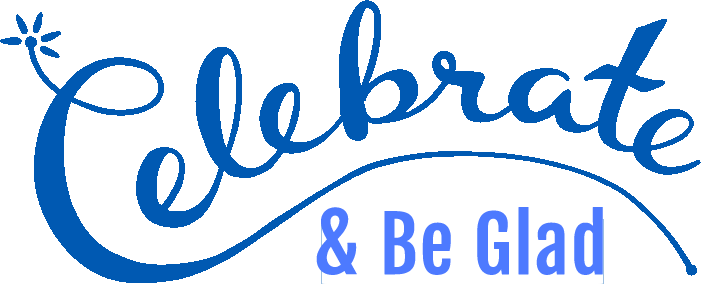 Luke 15:1-7Through the parable of the lost sheep, Jesus reveals contrasting _________________ toward sinners.The __________________ Attitude Toward Sinners (v.1-2)_____________ the Lost
_____________ the Lost
_____________ over the LostThe __________________ Attitude Toward Sinners (v.3-7)_____________ the Lost
_____________ the Lost_____________ over the LostWhat is our attitude toward lost sinners? 